Federation of Indian Petroleum IndustryOIL & GAS INDUSTRY AWARDS 2020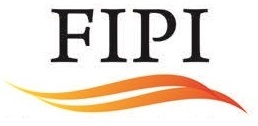 Entry FormOil & Gas Exploration – Company of the YearName of the Organisation: ____________________Closing date for submission:September 15, 2020Website: www.fipi.org.inEligibility Criteria&ChecklistThe award is open to Corporates who are engaged in any phase of Exploration of Oil & Gas in India as an Operator. Corporates are requested to furnish information in relation to interest where they have operatorship/controlling interest in India only.FIPI will consider entries from E&P companies and E&P divisions of integrated companies.Please apply a tick mark (√) against the box whichever is applicable.Presence in India as an Operator Information provided only for blocks in India where the company has operatorship/controlling interestPlease carefully read the Terms and Conditions of the FIPI Awards Scheme, https://www.fipi.org.in/Upload/Awards_TermsConditions.pdfQuestionnaireQuantitative InformationThe award will be evaluated based on the following parameters (For definition of terms used in parameters, please refer SPE guidelines wherever available):Please provide information related to company’s participating interest.List of Attachments (Optional), if anyName of Company:Mailing Address: Name of approving authority:Note: Approving authority should not be below the rank of Head of the department/Regional head/Director/CEO.Title: Phone number: E-mail address: Signature:Please specify name and designation of the person(s) who will be accepting the award if the applicant is chosen as the winner:Please provide a brief write up on your company profile and the activities it undertook with specific reference to Exploration operations during the year 2019-20. Write up by applicant (not more than 300 words)Please mention the justification for applying for this award along with key achievements during the year 2019-20. Write up by applicant (Not more than 300 words)Sr. No.Evaluation ParameterResponse1Increase in Oil & Gas reserves (in %)1.12P Oil reserve accretion per 100 sq. km of operated acreage 1.1.1in year 2019-201.1.2In year 2018-191.22P OEG reserves accretion per 100 sq. km of operated acreage1.2.1in year 2019-201.2.2In year 2018-192Finding cost per BOE2.1Finding cost ($/BOE) (Average of last 3 years): Cost of Oil and Gas reserves added via exploration drilling activities, exclusive of land acquisition cost: (total cost incurred ($)/ reserves added (oil + oil eq. gas reserves)2.1.1Finding cost 2017-182.1.2Finding cost 2018-192.1.3Finding cost 2019-203Exploration Success Rate ( in %)3.1Success ratio of exploration wells with respect to the number of exploration wells drilled in year 2019-204Increase in new prospects/leads added through 3D/2D seismic (in %)4.1Number of new prospects/leads identified for drilling per 100 sq km of 2D/3D seismic acquired4.1.1in year 2019-204.1.2In year 2018-19S. NoDescription12345